Organisation: 		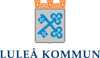 Datum: Projektansökan folkhälsoinsatserBakgrundSyfte och målVision Luleå 2050MetodTidsplanBudget och finansieringOrganisationRapportering och utvärderingSamverkanKontaktpersonUnderskriftAnsökan ska skrivas under av respektive förvaltningschef eller vd för kommunalt bolag. Eller motsvarande för aktörer utanför kommunen.______________________________________________